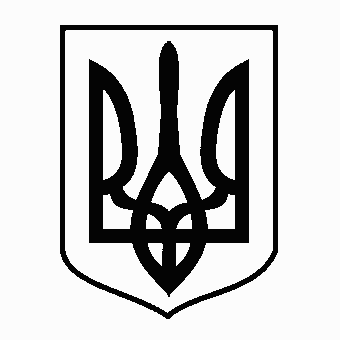 УкраїнаМЕНСЬКА МІСЬКА РАДАМенського району Чернігівської області(перша сесія восьмого скликання) РІШЕННЯ02 грудня 2020 року	№ 2Про обрання лічильної комісіїЗаслухавши міського голову Примакова Г.А. щодо проведення виборів секретаря Менської міської ради, керуючись ст.ст.26, 50 Закону України «Про місцеве самоврядування в Україні», Менська міська радаВ И Р І Ш И Л А :З числа депутатів Менської міської ради обрати лічильну комісію, для проведення виборів секретаря Менської міської ради, а саме:Фесюн Катерина Олексіївна;Стародуб Олена Миколаївна;Верхоляк Євген Вікторович;Грищенко Віктор Костянтинович;Мурована Людмила Іванівна;Савченко Віталій Валентинович;Скобєлєва Вікторія Миколаївна;Хоменко Віталій Валерійович.Доручити лічильній комісії розробити та затвердити текст бюлетеню для таємного голосування та провести таємне голосування по виборах секретаря Менської міської ради, згідно норм чинного законодавства, враховуючи запропоновані кандидатури на посаду секретаря Менської міської ради.Міський голова                                                                        Г.А. Примаков